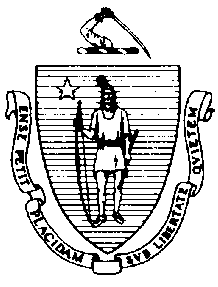 The Executive Office of Health and Human ServicesDepartment of Public HealthBureau of Environmental HealthCommunity Sanitation Program180 Beaman Street, West Boylston, MA 01583Phone: 508-792-7880 Fax: 508-792-7706TTY: 508-835-9796May 11, 2019Peter J. Koutoujian, SheriffMiddlesex County Sheriff’s Office400 Mystic AvenueMedford, MA 02155Re: Facility Inspection – Middlesex County Jail and House of Corrections, BillericaDear Sheriff Koutoujian:In accordance with M.G.L. c. 111, §§ 5, 20, and 21, as well as Massachusetts Department of Public Health (Department) Regulations 105 CMR 451.000: Minimum Health and Sanitation Standards and Inspection Procedures for Correctional Facilities; 105 CMR 480.000: Storage and Disposal of Infectious or Physically Dangerous Medical or Biological Waste (State Sanitary Code, Chapter VIII); 105 CMR 590.000: Minimum Sanitation Standards for Food Establishments (State Sanitary Code Chapter X); the 2013 Food Code; 105 CMR 500.000 Good Manufacturing Practices for Food; and          105 CMR 205.000 Minimum Standards Governing Medical Records and the Conduct of Physical Examinations in Correctional Facilities; the Department’s Community Sanitation Program (CSP) conducted an inspection of the     Middlesex County Jail and House of Corrections on May 4 and 6, 2019 accompanied by Captain William Buckley and Sergeant Shane Cassidy, Environmental Health and Safety Officers. Violations noted during the inspection are listed below including 101 repeat violations:HEALTH AND SAFETY VIOLATIONS(* indicates conditions documented on previous inspection reports)CHECKPOINT BUILDINGJanitor’s Closet	Unable to Inspect – Locked Male Bathroom105 CMR 451.110(A)	Hygiene Supplies at Toilet and Handwash Sink: No soap at handwash sink Female Bathroom105 CMR 451.110(A)	Hygiene Supplies at Toilet and Handwash Sink: No soap at handwash sink Control Desk	No Violations NotedPODULAR BUILDINGLobbyNo Violations NotedWater FountainNo Violations NotedFemale Bathroom	No Violations NotedMale Bathroom	Unable to Inspect – In UseJanitor’s Closet105 CMR 451.353	Interior Maintenance: Wet mop stored in bucketAdministration WingFemale Bathroom	No Violations NotedMale Bathroom	Unable to Inspect – In UseJanitor’s Closet	No Violations Noted Kitchenette	No Violations NotedVisiting Area	No Violations NotedVisitor’s Side	No Violations NotedCentral Control	No Violations NotedBathroom105 CMR 451.123*	Maintenance: Floor dirtyAttorney Visit HallwayJanitor’s Closet	No Violations NotedMale Bathroom	No Violations NotedFemale Bathroom	No Violations NotedVisiting Control Room105 CMR 451.353	Interior Maintenance: Ceiling left unfinishedInmate Bathroom105 CMR 451.110(B)	Hygiene Supplies at Toilet and Handwash Sink: No waste receptacle at handwash sink105 CMR 451.123	Maintenance: Handwash sink dirtyEvidence Room	Unable to Inspect – LockedVisiting Area – Inmate Side 	No Violations NotedEntrance Hallway for Pod A & BNurse’s Station	No Violations NotedFemale Bathroom	No Violations NotedMale Bathroom				Unable to Inspect – In UseJanitor’s Closet	No Violations NotedCaseworker’s Office	No Violations NotedPod ACommon Area105 CMR 451.353	Interior Maintenance: Vents and ceiling around vents dustyStorage Cage (Barber Shop)	No Violations NotedJanitor’s Closet	No Violations NotedPod Storage Room	No Violations NotedLower Level Shower Area # 1-5105 CMR 451.123*	Maintenance: Soap scum on walls in shower # 5105 CMR 451.123	Maintenance: Soap scum on walls in shower # 1105 CMR 451.123*	Maintenance: Mold on ceiling outside shower # 2, 3, and 5105 CMR 451.123	Maintenance: Ceiling water damaged outside shower # 1105 CMR 451.123	Maintenance: Light out in shower # 4105 CMR 451.123	Maintenance: Floor dirty outside shower # 4Lower Cells105 CMR 451.353*	Interior Maintenance: Floor paint damaged in cell # 1-13 and 1-15Upper Level Shower Area # 6-10105 CMR 451.123*	Maintenance: Mold on ceiling outside shower # 6 105 CMR 451.123	Maintenance: Soap scum on floor in shower # 6, 7, and 8105 CMR 451.123	Maintenance: Soap scum on walls in shower # 8Upper Cells105 CMR 451.353	Interior Maintenance: Wall vent blocked in cell # 2-01Pod BCommon Area	No Violations NotedCounselor’s Office 	No Violations NotedStorage Cage (Barber Shop)105 CMR 451.124	Water Supply: No cold water supplied to left side handwash sink105 CMR 451.130	Plumbing: Plumbing not maintained in good repair, faucet fixture not secured to left side handwash sinkJanitor’s Closet	No Violations NotedStorage Room (Small)	No Violations NotedClassroom/Storage Room (Large)	No Violations NotedLower Level Shower Area	Unable to Inspect Shower # 1 – In Use	No Violations NotedLower Cells		No Violations NotedUpper Level Shower Area		No Violations NotedUpper Cells	No Violations NotedEntrance Hallway for Pod C & DNurse’s Station	Unable to Inspect – In UseFemale Bathroom	No Violations NotedMale Bathroom	No Violations NotedOffice	No Violations NotedPod CCommon Area105 CMR 451.353*	Interior Maintenance: Floor paint damagedStorage Cage (Barber Shop)105 CMR 451.124	Water Supply: Insufficient hot and cold water supply in quantity and pressure at left side handwash sink Janitor’s Closet	No Violations NotedStorage Room	No Violations NotedCounselor/Interview Office	No Violations NotedMulti-Purpose Room	No Violations NotedLower Level Shower Area	Unable to Inspect Shower # 3 – In Use105 CMR 451.123	Maintenance: Light out in shower # 5105 CMR 451.123	Maintenance: Mold on ceiling outside shower # 5105 CMR 451.123	Maintenance: Ceiling paint damaged around light fixture in shower # 2105 CMR 451.123	Maintenance: Floor dirty outside shower # 5Lower Cells105 CMR 451.130	Plumbing: Plumbing not maintained in good repair, handwash sink leaking in cell # 1-32105 CMR 451.353	Interior Maintenance: Wall vent blocked in cell # 1-20Upper Level Shower Area 105 CMR 451.123	Maintenance: Mold observed on ceiling outside shower # 6Upper Cells	105 CMR 451.353*	Interior Maintenance: Floor paint damaged in cell # 2-22 and 2-25 105 CMR 451.353	Interior Maintenance: Floor paint damaged in cell # 2-21105 CMR 451.130*	Plumbing: Plumbing not maintained in good repair, water continually running in          cell # 2-03105 CMR 451.130	Plumbing: Plumbing not maintained in good repair, water continually running in          cell # 2-04105 CMR 451.130	Plumbing: Plumbing not maintained in good repair, handwash sink not draining properly in cell # 2-25Pod DCommon Area	No Violations NotedStorage Cage (Barber Shop)105 CMR 451.124	Water Supply: Insufficient hot and cold water supply in quantity and pressure handwash sinkJanitor’s Closet105 CMR 451.130*	Plumbing: Plumbing not maintained in good repair, backflow preventer leaking on slop sink105 CMR 451.353*	Interior Maintenance: Wet mop stored in bucket105 CMR 451.353	Interior Maintenance: Standing water left in bucketCounselor/Interview RoomNo Violations NotedMulti-Purpose Room	No Violations NotedPod Storage Room	No Violations NotedLower Level Shower Area	105 CMR 451.123*	Maintenance: Mold observed on ceiling and wall outside shower # 1105 CMR 451.123	Maintenance: Soap scum on bench in shower # 1Lower Cells105 CMR 451.130	Plumbing: Plumbing not maintained in good repair, water continually running in          cell # 1-18 and 1-21105 CMR 451.130	Plumbing: Plumbing not maintained in good repair, hot water continually running in          cell # 1-14Upper Level Shower Area105 CMR 451.123*	Maintenance: Ceiling vents dusty outside showers Upper Cells	No Violations NotedPod FAdministration Area	No Violations NotedFemale Staff Bathroom	No Violations NotedJanitor’s Closet	No Violations NotedMale Staff Bathroom	No Violations NotedMedical Office	No Violations NotedBlockJanitor’s Closet	No Violations NotedStorage105 CMR 451.200	Food Storage, Preparation and Service: Food storage not in compliance with                  105 CMR 590.000, disposable silverware not stored to prevent contaminationLower Showers		No Violations NotedLower Cells	No Violations NotedBarber Shop # 1-06	No Violations NotedMusic Room # 1-05	No Violations NotedLaundry Room # 1-04	No Violations NotedThe Club House # 1-03	No Violations NotedMeditation Room # 1-02	No Violations NotedLibrary # 1-01	No Violations NotedAssessment OfficeUnable to Inspect – In UseLibrary/Multi-Purpose Room	No Violations NotedCase Worker’s Office	No Violations NotedUpper Cells105 CMR 451.353	Interior Maintenance: Wall vent blocked in cell # 2-23Upper Showers # 1-10	105 CMR 451.123	Maintenance: Mold on corner of wall and caulking in shower # 1, 9, and 10105 CMR 451.123	Maintenance: Mold on walls in shower # 7Common Area	No Violations NotedDorm # 3 and 4 LandingMale Bathroom105 CMR 451.123	Maintenance: Floor dirtyFemale Bathroom				Unable to Inspect – LockedTrash Room 	No Violations NotedJanitor’s Closet	No Violations NotedStorage/Med Pass	No Violations NotedMedical Office 	Unable to Inspect – LockedClassroom # 2	No Violations NotedMulti-Purpose Hallway	No Violations NotedStorage Room # 1 and 2	No Violations NotedClassroom A and B	No Violations NotedDorm # 3Sleeping Area	No Violations NotedCommon Area	No Violations NotedToilet Area	Unable to Inspect Toilet Stall # 1-7 – In Use105 CMR 451.124	Water Supply: Insufficient cold water supply in quantity and pressure at handwash           sink # 8105 CMR 451.124*	Water Supply: Insufficient hot water supply in quantity and pressure at handwash        sink # 8Sink Area105 CMR 451.126	Hot Water for Bathing and Hygiene: No hot water supplied to handwash sink # 2105 CMR 451.130	Plumbing: Plumbing not maintained in good repair, bubbler continually runningShower Area	105 CMR 451.123	Maintenance: Soap scum on walls in shower # 2, 3, 4, 5, and 7105 CMR 451.123	Maintenance: Bench broken in shower # 1Janitor’s Closet105 CMR 451.353	Interior Maintenance: Mop not stored properly105 CMR 451.353	Interior Maintenance: Unlabeled chemical bottleCase Worker’s OfficeUnable to Inspect – In UseBarber Shop	No Violations NotedDorm # 4Barber Shop	No Violations NotedCase Worker’s Office105 CMR 451.200*	Food Storage, Preparation and Service: Food storage not in compliance with                105 CMR 590.000, gaskets damaged on refrigeratorJanitor’s Closet	No Violations NotedShower Area	105 CMR 451.123	Maintenance: Floor dirty in shower # 1Toilet Area	105 CMR 451.124*	Water Supply: Insufficient hot and cold water supply in quantity and pressure at handwash sink # 1 105 CMR 451.124	Water Supply: Insufficient hot water supply in quantity and pressure at handwash            sink # 2 and 7105 CMR 451.117	Toilet Fixtures: Toilet fixtures dirty in stall # 6Sink Area105 CMR 451.126	Hot Water for Bathing and Hygiene: No hot water supplied to handwash sink # 3Common Area	No Violations NotedSleeping Area	No Violations NotedPod EAdministration AreaFemale Staff Bathroom	Unable to Inspect – Locked Janitor’s Closet	No Violations NotedMale Staff Bathroom	No Violations NotedOffices	No Violations NotedNurse’s Station	Unable to Inspect – LockedBlockJanitor’s Closet	No Violations NotedBarber Shop	No Violations NotedStorage Room	No Violations NotedSegregation Showers	No Violations NotedSegregation Cells105 CMR 451.350	Structural Maintenance: Window damaged in cell # 1-23Classroom/Assessment 	No Violations NotedLibrary	No Violations NotedCaseworker’s Office	No Violations NotedUpper Cells	No Violations NotedUpper Showers105 CMR 451.123	Maintenance: Floor dirty in shower # 1 and 2Dorm # 1 and 2 LandingShift Administrator’s Office105 CMR 451.200	Food Storage, Preparation and Service: Food storage not in compliance with                105 CMR 590.000, excessive ice buildup in freezerJanitor’s Closet	No Violations NotedMale Staff Bathroom	Unable to Inspect – In UseFemale Staff Bathroom	Unable to Inspect - LockedStorage/Med Pass	Unable to Inspect - LockedMedical Office	Unable to Inspect - LockedClassroom # 1	No Violations NotedDorm # 1Sleeping Area	No Violations NotedCommon Area	No Violations NotedToilet Area105 CMR 451.124	Water Supply: Insufficient hot and cold water supply in quantity and pressure at handwash sink # 1Sink Area105 CMR 451.124	Water Supply: Insufficient water supply in quantity and pressure at bubbler105 CMR 451.123	Maintenance: Handwash sink # 3 out-of-orderShower Area	Unable to Inspect Shower # 1 – In Use105 CMR 451.123	Maintenance: Soap scum observed on walls in shower # 3Janitor’s Closet	No Violations NotedCase Worker’s Office	Unable to Inspect – Locked Barber Shop	No Violations NotedDorm # 2Barber Shop	No Violations NotedCase Worker’s Office	No Violations NotedJanitor’s Closet	No Violations NotedShower Area105 CMR 451.123*	Maintenance: Ceiling vent rusted in shower # 8105 CMR 451.123	Maintenance: Soap scum on bench and wall in shower # 8105 CMR 451.123	Maintenance: Soap scum on walls in shower # 7Toilet Area	105 CMR 451.123	Maintenance: Toilet # 2 out-of-orderSink Area105 CMR 451.123	Maintenance: Handwash sink # 3 dirtyCommon Area	No Violations NotedSleeping Area				No Violations NotedIntake and DischargeDeputy’s Office	No Violations NotedJanitor’s Closet105 CMR 451.353	Interior Maintenance: Wet mop stored in bucketAdministrative Office	No Violations NotedHolding Tank # 2	No Violations NotedShake Room # 1 & 2105 CMR 451.126*	Water Supply: No cold water supplied to handwash sink in room # 2105 CMR 451.126	Water Supply: No cold water supplied to handwash sink in room # 1Holding Cell # 1 	No Violations NotedInstitutional Property	No Violations NotedDesk Area	No Violations NotedSally Port	No Violations NotedOld Shower Room # 1		No Violations NotedHolding Cell # 1-6105 CMR 451.353*	Interior Maintenance: Ceiling damaged around light fixture in cell # 4105 CMR 451.126*	Water Supply: No cold water supplied to handwash sink in cell # 1, 4, and 5105 CMR 451.124*	Water Supply: Insufficient cold water supply in quantity and pressure at handwash sink in cell # 2 and 3Break Room	No Violations NotedMale Bathroom	No Violations NotedFemale Bathroom	No Violations NotedInmate Property Room	No Violations NotedChange Room # 1 and 2	 	No Violations NotedA & B Hall EntranceJanitor’s Closet	Unable to Inspect – LockedTeacher’s Office	No Violations Noted Hall A	No Violations NotedHall B	No Violations NotedFood Service AreaThe following Food Code violations listed in BOLD were observed to be corrected on-site.Staff Dining RoomFC 4-501.11(B)*	Maintenance and Operation, Equipment: Equipment components not maintained in a 	state of good repair, gasket damaged on right side refrigerator Male Bathroom	No Violations NotedFemale Bathroom	No Violations NotedSupply DockLoading Dock	No Violations Noted Surplus Storage Room	No Violations NotedStorage Room	No Violations NotedBack of Kitchen Supply Room # 2 (Dry Storage)	No Violations NotedChemical Supply Closet 	No Violations NotedDaily Cleaning Cabinet	No Violations Noted Kitchen Staff Break Room 	No Violations NotedSupply Room # 1	No Violations NotedInmate Bathroom 105 CMR 451.124	Water Supply: No cold water supplied to handwash sink Staff Bathroom	No Violations NotedRack Spray Area	No Violations NotedMain Kitchen AreaCooler # 1	No Violations NotedWarmer # 1 & 2	No Violations NotedServing Line	No Violations NotedHandwash Sink – Near Pots and Pans Sink	No Violations NotedPots and Pan Sink	No Violations NotedMechanical Warewash Area FC 6-501.11*	Maintenance and Operation; Repairing: Facility not in good repair, floor tiles damaged to the left and in front of warewash machineFC 5-205.15	Plumbing System; Operation and Maintenance: Plumbing system not maintained in good repairP, floor drain clogged under warewash machineWarewash MachineFC 4-501.11(A)	Maintenance and Operation, Equipment: Equipment not maintained in a state of good repair, warewash machine leaking Handwash Sink after Warewash Machine	No Violations NotedInmate Coffee AreaFC 4-601.11(B)	Cleaning of Equipment and Utensils, Objective: Food contact surface of cooking equipment not free of encrusted grease deposits or other soil, interior of microwave oven dirtyFC 3-302.11(A)(4)	Preventing Contamination after Receiving; Preventing Food and Ingredient Contamination: Food not appropriately covered, container of sugar left uncoveredFC 3-302.12	Protection from Contamination After Receiving, Preventing Food and Ingredient Contamination: Food or food ingredients that have been removed from original packages not labeled with common name of food, sugar container not labeledDiet Area/Serving Line # 2	No Violations NotedWarmer # 3 & 4FC 4-501.11(B)*	Maintenance and Operation, Equipment: Equipment components not maintained in a 	state of good repair, gaskets damaged on warmer # 3FC 4-501.11(A)	Maintenance and Operation, Equipment: Equipment not maintained in a state of good repair, unable to completely shut door on warmer # 4New Refrigerator	No Violations NotedMcCall Proofer # 1	No Violations Noted3 Warmers (Under Hoods)No Violations NotedPrep Tables and SinksFC 4-501.114(A)	Maintenance and Operation; Equipment: Chlorine Sanitizer solution tested lower than recommended concentration in several buckets throughout prep areaFC 3-304.12(B)	Protection from Contamination After Receiving; Preventing Contamination from Equipment, Utensils, and Linens: Utensil handle not stored above the food in the container, scoop stored in oats containerIce Machines	No Violations NotedHandwash Sink (After Ice Machine # 2)	No Violations NotedKettle AreaFC 6-501.11	Maintenance and Operation; Premises, Structure, Attachments, and Fixtures - Methods: Facility not in good repair, lights not working under hoodFC 4-501.11(A)	Maintenance and Operation, Equipment: Equipment not maintained in a state of good repair, 2 kettles not reaching proper temperatures for cookingWalk-in Refrigerator # 2FC 3-501.17(A) 	Limitation of Growth of Organisms of Public Health Concern, Temperature and Time Control: Refrigerated time/temperature control for safety food prepared on site not clearly marked indicating the date or day by which the food shall be consumed or discardedPfSpice CabinetFC 3-302.12*	Protection from Contamination After Receiving: Food storage containers, Identified with Common Name of Food, mislabeled sugar containerFC 3-304.12(B)	Protection from Contamination After Receiving; Preventing Contamination from Equipment, Utensils, and Linens: Utensil handle not stored above the food in the containerWalk-in Refrigerator # 1FC 3-302.11(A)(4)	Preventing Contamination after Receiving; Preventing Food and Ingredient Contamination: Food not appropriately covered, corn left uncoveredHood Area with WarmersNo Violations NotedWalk-in Freezer No Violations NotedSallyport/Changing Area	No Violations NotedJanitor’s Closet	No Violations NotedOfficer’s Area/Office105 CMR 590.011(C)(3)	Additional Requirements: Food Allergy Awareness Training, Food Protection Manager not certified in allergen awareness trainingCulinary Arts Program KitchenClassroom	No Violations NotedMcCall Refrigerator	No Violations NotedProofers	No Violations NotedWalk-in FreezerNo Violations NotedHood Area	No Violations NotedHandwash Sink 	No Violations Noted3-Compartment Sink	No Violations NotedPrep Sink	No Violations NotedPrep Tables	No Violations NotedWalk-in Refrigerator	No Violations NotedHealth Service UnitISO # 1 & 2			105 CMR 451.110(B)	Hygiene Supplies at Toilet and Handwash Sink: No waste receptacle at handwash sink105 CMR 451.353	Interior Maintenance: Floor surface damaged in ISO # 1 and 2Nurse’s Pantry	No Violations NotedJanitor’s Closet105 CMR 451.130	Plumbing: Plumbing not maintained in good repair, drain cover missing on slop sinkRisk Cell # 1 & 2		Unable to Inspect Risk Cell # 2 – In Use105 CMR 451.353*	Interior Maintenance: Floor paint damaged in Risk Cell # 1Private Rooms # 1-4		Unable to Inspect Cell # 2 – In Use	No Violations NotedWard A	No Violations NotedStorage Room	No Violations NotedHandicap Shower Room	No Violations NotedNurse’s Station and Bathroom	No Violations NotedTreatment Room # 1105 CMR 451.130	Plumbing: Plumbing not maintained in good repair, hot water handle leaking105 CMR 451.130	Plumbing: Plumbing not maintained in good repair, sink slow to drainInmate Bathroom105 CMR 451.110(A)	Hygiene Supplies at Toilet and Handwash Sink: No soap at handwash sink105 CMR 451.124	Water Supply: Insufficient hot water supply in quantity and pressure at handwash sink Treatment Room # 2	No Violations NotedMedical Waste Storage	No Violations NotedTreatment Room # 3	No Violations NotedCoordinator’s Office	No Violations NotedLab	No Violations NotedDental RoomNo Violations NotedInfectious Disease OfficeNo Violations NotedPsychiatry Office	No Violations NotedExam Room # 2 	No Violations NotedExam Room # 1	No Violations NotedCleaning Utility Room	No Violations NotedStorage Room # 1	No Violations NotedMental Health Office	No Violations NotedPhysical Therapy (Treatment Room # 4)	No Violations NotedPharmacy	No Violations NotedJanitor’s Closet	No Violations NotedHolding	No Violations NotedStorage Room # 2	No Violations NotedWard B	No Violations NotedHSU Administration Hallway105 CMR 451.200	Food Storage, Preparation and Service: Food storage not in compliance with                 105 CMR 590.000, thermometer broken in refrigerator in office across from Medical RecordsMale Bathroom	No Violations NotedFemale Bathroom	No Violations NotedMedical Records	No Violations NotedHealth Service Administrator’s Office	No Violations NotedBillerica Control BuildingMain LevelLobby105 CMR 451.350*	Structural Maintenance: Window panes broken at entranceJanitor’s Closet105 CMR 451.353*	Interior Maintenance: Wet mop stored in bucketFemale Bathroom105 CMR 451.123*	Maintenance: Toilet # 2 out-of-order105 CMR 451.350*	Structural Maintenance: Window broken105 CMR 451.110(A)	Hygiene Supplies at Toilet and Handwash Sink: No soap at handwash sink Male Bathroom105 CMR 451.130*	Plumbing: No backflow preventer on sink105 CMR 451.123*	Maintenance: Urinal dirty105 CMR 451.123	Maintenance: Handwash sink dirty105 CMR 451.130	Plumbing: Handwash sink not draining properly 105 CMR 451.110(A)	Hygiene Supplies at Toilet and Handwash Sink: No soap at handwash sink 105 CMR 451.350	Structural Maintenance: Window panes missingControl Area105 CMR 451.350*	Structural Maintenance: Windows not weathertight and structurally sound105 CMR 451.350*	Structural Maintenance: Several window panes broken105 CMR 451.350*	Structural Maintenance: Window sills and wall near windows damaged105 CMR 451.141*	Screens: Screen damaged105 CMR 451.353*	Interior Maintenance: Ceiling tiles missingRoll Call Room	No Violations NotedJail Visiting HallwayParole Office	No Violations NotedAdditional Offices	No Violations NotedOld Administration WingFirst FloorOffices	Unable to Inspect – LockedStorage Closet	No Violations NotedFemale BathroomNo Violations NotedMail Room105 CMR 451.353*	Interior Maintenance: Ceiling tiles missingTool Crib Area	Unable to Inspect – Locked Tool Crib Bathroom	No Violations NotedMaintenance Area	No Violations NotedMaintenance Break Room 105 CMR 451.200	Food Storage, Preparation and Service: Food storage not in compliance with                 105 CMR 590.000, thermometer in refrigerator brokenSecond Floor105 CMR 451.353*	Interior Maintenance: Ceiling tiles missing throughout OfficesNo Violations NotedNew Male Locker RoomMale Locker Room Bathroom105 CMR 451.123*	Maintenance: Screen missing105 CMR 451.123*	Maintenance: Ceiling tiles water damaged Male Shower Room105 CMR 451.123*	Maintenance: Ceiling vent dusty105 CMR 451.123	Maintenance: Shower curtain dirty in right side showerMale Bathroom # 2				Unable to Inspect – In UseClassifications & Old Infirmary HallwayOffices	No Violations NotedMale Bathroom # 1	Unable to Inspect – In UseFemale Bathroom	No Violations NotedOld Shower Room	Unable to Inspect – No Longer In Use Staff Break Room105 CMR 451.353*	Interior Maintenance: Wall paint damaged105 CMR 451.200	Food Storage, Preparation and Service: Food storage not in compliance with                 105 CMR 590.000, silverware left uncoveredOffices105 CMR 451.353*	Interior Maintenance: Ceiling tiles water stained in copy roomThird Floor105 CMR 451.350*	Structural Maintenance: Several window panes broken throughout area105 CMR 451.141*	Screens: Screens damaged throughout areaMale Locker Room	No Violations NotedMale Locker Room Bathroom	Unable to Inspect – In UseFemale Locker Room	Unable to Inspect – Locked Officer’s Weight Room105 CMR 451.353*	Interior Maintenance: Gym equipment padding damaged Lower ReportA & B Side CellsUnable to Inspect – No longer in use due to lack of natural lightingTraining CenterFirst FloorBarber Area	No Violations NotedLibrary105 CMR 451.350*	Structural Maintenance: Window pane brokenMeeting Room	No Violations NotedOffices and Classroom105 CMR 451.353*	Interior Maintenance: Ceiling tiles water damaged in the classroom next to the library105 CMR 451.350	Structural Maintenance: Ceiling leakingPrint Shop105 CMR 451.200	Food Storage, Preparation and Service: Food storage not in compliance with                105 CMR 590.000, handle missing on microwaveChapel 105 CMR 451.350*	Structural Maintenance: Window panes brokenBathroom 105 CMR 451.350*	Structural Maintenance: Window broken105 CMR 451.123*	Maintenance: Ceiling tiles water stained 105 CMR 451.126*	Hot Water: Hot water temperature recorded at 900F105 CMR 451.110(A)	Hygiene Supplies at Toilet and Handwash Sink: No soap at handwash sink Storage RoomNo Violations NotedSecond FloorMain Laundry105 CMR 451.350*	Structural Maintenance: Window brokenInmate Bathroom105 CMR 451.350*	Structural Maintenance: Window broken105 CMR 451.123	Maintenance: Wall paint damaged Officer’s Bathroom105 CMR 451.123*	Maintenance: Wall paint damaged on brick wall105 CMR 451.350*	Structural Maintenance: Window cracked105 CMR 451.124*	Water Supply: Insufficient cold water supply in quantity and pressure at handwash sink Laundry StorageNo Violations NotedHUMV Dorm Room105 CMR 451.103	Mattresses: Mattress damaged at bunk # 23 and 27105 CMR 451.102	Pillows and Linens: Pillow damaged at bunk # 27Dorm Bathroom	Unable to Inspect Handicap Shower – In Use105 CMR 451.124*	Water Supply: Insufficient cold water supply in quantity and pressure at handwash          sink # 2105 CMR 451.124	Water Supply: Insufficient hot water supply in quantity and pressure at handwash             sink # 2105 CMR 451.130	Plumbing: Plumbing not maintained in good repair, hot water continually running at handwash sink # 4First TierDay Room	No Violations NotedControl	No Violations NotedJanitor’s Closet	No Violations NotedA & B Side105 CMR 451.320*	Cell Size: Inadequate floor space in all cells105 CMR 451.353*	Interior Maintenance: Wall paint damaged in cell # A9105 CMR 451.353	Interior Maintenance: Wall paint damaged in cell # A12, B2, B17, and B25105 CMR 451.353*	Interior Maintenance: Ceiling paint damaged in cell # B1 105 CMR 451.353*	Interior Maintenance: Floor paint damaged in cell # A15105 CMR 451.353	Interior Maintenance: Area around window damaged in cell # B19Bathroom and Shower Area105 CMR 451.123	Maintenance: Ceiling paint damaged in shower # 1, 2, and 4105 CMR 451.124*	Water Supply: Insufficient cold water supply in quantity and pressure at handwash sink 105 CMR 451.123	Maintenance: Soap scum on curtain in shower # 7 and 10C & D Side 105 CMR 451.113	Toilet and Handwashing Sink in Locked Cells: No working toilet in locked cell # C10, toilet clogged105 CMR 451.353	Interior Maintenance: Wall damaged above handwash sink in cell # D16105 CMR 451.353	Interior Maintenance: Debris stuck behind window in cell # D19Shower Room # D23Unable to Inspect – Not UsedSecond Tier (Unoccupied) 105 CMR 451.353*	Interior Maintenance: Multiple cell windows paintedNurse’s Room	Unable to Inspect – Locked Control	No Violations NotedE & F Side105 CMR 451.353*	Interior Maintenance: Ceiling paint damaged in cell # E11, E16, and F18105 CMR 451.353	Interior Maintenance: Wall paint damaged in cell # F1Bathroom and Shower Area105 CMR 451.123*	Maintenance: Floor drain sealed off in shower # 3105 CMR 451.123*	Maintenance: Floor drain cover damaged in shower # 5105 CMR 451.123	Maintenance: Floor drain cover damaged in shower # 7105 CMR 451.123*	Maintenance: Ceiling damaged in shower # 1 and 9105 CMR 451.126*	Water Supply: No cold water supplied to handwash sink105 CMR 451.130	Plumbing: Plumbing not maintained in good repair, urinal and toilet out-of-orderJanitorial Cage	No Violations NotedG & H Side105 CMR 451.353*	Interior Maintenance: Wall paint damaged in cell # H13105 CMR 451.353	Interior Maintenance: Wall paint damaged in cell # G14, H8, and H12105 CMR 451.353*	Interior Maintenance: Ceiling paint damaged in cell # G5, H8, H11, H19, and H25105 CMR 451.353	Interior Maintenance: Ceiling paint damaged in cell # H13105 CMR 451.350	Structural Maintenance: Window broken in cell # H26105 CMR 451.104	Beds: Bed not in good repair in cell # G3, bed not assembledGym105 CMR 451.353*	Interior Maintenance: Wooden window coverings damagedGym Office105 CMR 451.344*	Illumination in Habitable Areas: Light not functioning properly, light out105 CMR 451.141	Screens: Screen damagedStaff Bathroom105 CMR 451.117	Toilet Fixtures: Toilet fixtures dirty105 CMR 451.123	Maintenance: Handwash sink dirtyStairway to Third Tier	No Violations NotedThird Tier (Unoccupied) 105 CMR 451.353*	Interior Maintenance: Multiple cell windows paintedDay Room	No Violations NotedControl	No Violations NotedOffices			No Violations NotedI & J Side105 CMR 451.126*	Hot Water: Hot water temperature recorded at 700F in cell # J5105 CMR 451.353*	Interior Maintenance: Window dirty in cell # J3105 CMR 451.117*	Toilet Fixtures: Toilet fixture dirty in cell # J16105 CMR 451.353	Interior Maintenance: Wall damaged in cell # J26105 CMR 451.353	Interior Maintenance: Floor dirty in cell # J26Bathroom and Shower Area105 CMR 451.130*	Plumbing: Plumbing not maintained in good repair, drain cover missing in shower # 3Janitor’s Closet	No Violations NotedK & L Side105 CMR 451.130	Plumbing: Plumbing not maintained in good repair, water continually running in          cell # K12105 CMR 451.130	Plumbing: Plumbing not maintained in good repair, handwash sink basin rusted in        cell # K12CWP Building				Unable to Inspect – ClosedWork Release BuildingHouse # 1First FloorHallway			No Violations NotedInfirmary 	No Violations NotedControl	No Violations NotedOffice	No Violations NotedBathroom105 CMR 451.123*	Maintenance: Screen missing105 CMR 451.123	Maintenance: Soap scum on shower curtain105 CMR 451.130	Plumbing: Plumbing not maintained in good repair, urinal cloggedBedrooms	No Violations NotedFood Service AreaThe following Food Code violations listed in BOLD were observed to be corrected on-site.Dining RoomFC 6-202.15(D)(1)	Design, Construction, and Installation; Functionality: Doors kept open for ventilation not provided with screens to protect against the entry of insects and rodents FC 6-501.111	Maintenance and Operation; Premises, Structure, Attachments, and Fixtures - Methods: Premises not maintained free of insects, flies observedFC 4-904.11(B)*	Protection of Clean Items, Preventing Contamination: Knives, forks, and spoons not presented to avoid contamination KitchenFC 2-402.11	Hygienic Practices; Hair Restraints: Food service personnel not wearing appropriate hair restraints, beard guards and hair nets not being wornFC 3-501.16(A)(1) 	Limitation of Growth of Organisms of Public Health Concern, Temperature and Time Control: Time/temperature control for safety food not held at 135°F or aboveP, beans recorded at 100°FFC 4-303.11(B)*	Numbers and Capacities; Cleaning Agents and Sanitizers: Sanitizers used to sanitize equipment and utensils not available during all hours of operation FC 4-501.11(B)	Maintenance and Operation, Equipment: Equipment components not maintained is a state of good repair, refrigerator gaskets dirty FC 6-501.11	Maintenance and Operation; Premises, Structure, Attachments, and Fixtures - Methods: Facility not in good repair, lights outSecond FloorStairway105 CMR 451.353*                    Interior Maintenance: Light shield missingHallway	No Violations NotedBedrooms105 CMR 451.350*	Structural Maintenance: Properly sized window missing in window in bedroom # 8105 CMR 451.353*	Interior Maintenance: Ceiling paint damaged in room # 7Bathroom105 CMR 451.123*	Maintenance: Screen missing105 CMR 451.123	Maintenance: Soap scum on curtain in shower # 1 and 2Stairway to Basement	No Violations NotedBasementLaundry Room105 CMR 451.353	Interior Maintenance: Dryer out-of-orderBoiler Room	Unable to Inspect – Locked Chemical Storage Room	No Violations NotedDay Room between Houses	No Violations NotedHouse # 2First FloorHallwayNo Violations NotedNight Shift Office	No Violations NotedOfficer’s Bathroom	No Violations NotedBedrooms105 CMR 451.141	Screens: Screen missing in bedroom # 1Administration Office	No Violations NotedSecond FloorHallway	No Violations NotedBathroom105 CMR 451.123*	Maintenance: Screen missing105 CMR 451.350	Structural Maintenance: Window pane brokenBedrooms105 CMR 451.141*	Screens: Screen missing in bedroom # 5105 CMR 451.141	Screens: Screen missing in bedroom # 3Third FloorBedrooms105 CMR 451.141	Screens: Screen damaged in room # 8BasementDay Room105 CMR 451.200	Food Storage, Preparation and Service: Food service not in compliance with                105 CMR 590.000, water catch dirty Property	Unable to Inspect – Locked Bathroom	Unable to Inspect – In UseStorage Room	Unable to Inspect – LockedWAREHOUSE	No Violations NotedOffice	No Violations NotedFemale BathroomUnable to Inspect – In UseMale Bathroom	No Violations NotedJanitor’s Closet	No Violations NotedOld Walk-in Freezer	No Violations NotedBack Freezer and Refrigerator	No Violations NotedObservations and Recommendations The inmate population was 747 at the time of inspection.During the inspection, a large A/C installation project was underway in the Billerica Control Building. During the kitchen inspection it was stated that the hood cleaning/inspection would be conducted in June.         The CSP requests confirmation that the cleaning/inspections were conducted to maintain compliance with               527 CMR 1.00, Chapter 50 Commercial Cooking Operations. During the inspection of HSU, the CSP observed 2 copies of the Medical and Biological Waste policies and procedures. The CSP recommended adding all the information contained in the previous Medical and Biological Waste policies and procedures to the updated policies and procedures including location and duration of waste storage. During the inspection of the Work Release Kitchen, food employees were uncertain of proper hot holding temperatures of time/temperature control for safety food and temperature requirements for hot holding units.     The CSP recommended providing additional training to food employees in these areas. The CSP also recommended storing cleaning and sanitizing agents within the Work Release Buildings for increased ease of access for food employees. This facility does not comply with the Department’s Regulations cited above. In accordance with 105 CMR 451.404, please submit a plan of correction within 10 working days of receipt of this notice, indicating the specific corrective steps to be taken, a timetable for such steps, and the date by which correction will be achieved. The plan should be signed by the Superintendent or Administrator and submitted to my attention, at the address listed above.To review the specific regulatory requirements please visit our website at www.mass.gov/dph/dcs and click on "Correctional Facilities" (available in both PDF and RTF formats).To review the Food Establishment Regulations or download a copy, please visit the Food Protection website at www.mass.gov/dph/fpp and click on "Retail food". Then under DPH Regulations and FDA Code click "Merged Food Code" or "105 CMR 590.000 - State Sanitary Code Chapter X - Minimum Sanitation Standards for Food Establishments".To review the Labeling regulations please visit the Food Protection website at www.mass.gov/dph/fpp and click on “Food Protection Program regulations”. Then under Food Processing click “105 CMR 500.000: Good Manufacturing Practices for Food”.This inspection report is signed and certified under the pains and penalties of perjury.									Sincerely,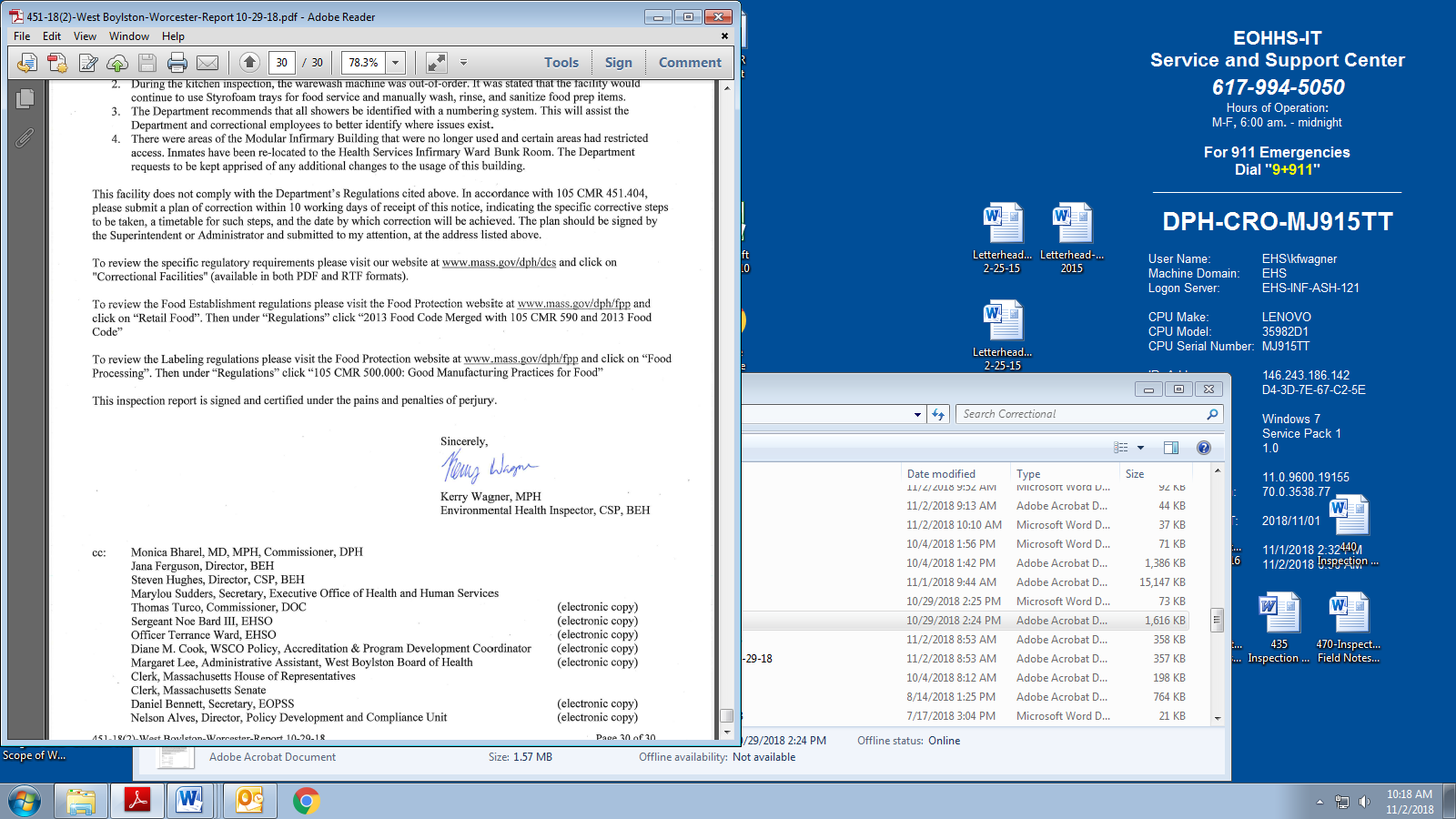 									Kerry Wagner, MPH													Environmental Health Inspector, CSP, BEHcc:	Monica Bharel, MD, MPH, Commissioner, DPHJana Ferguson, Director, BEH	Steven Hughes, Director, CSP, BEHMarylou Sudders, Secretary, Executive Office of Health and Human Services 	(electronic copy) 	Carol A. Mici, Commissioner, DOC   						(electronic copy)             Thomas Turco, Secretary, EOPSS						(electronic copy)Nelson Alves, Director, Policy Development and Compliance Unit 		(electronic copy)Osvaldo Vidal, Superintendent							(electronic copy)	Captain William Buckley, EHSO						(electronic copy)Sergeant Shane Cassidy, EHSO							(electronic copy)Richard Berube, Director, Billerica Board of Health				(electronic copy)	Clerk, Massachusetts House of Representatives	Clerk, Massachusetts SenateCHARLES D. BAKERGovernorKARYN E. POLITOLieutenant Governor  